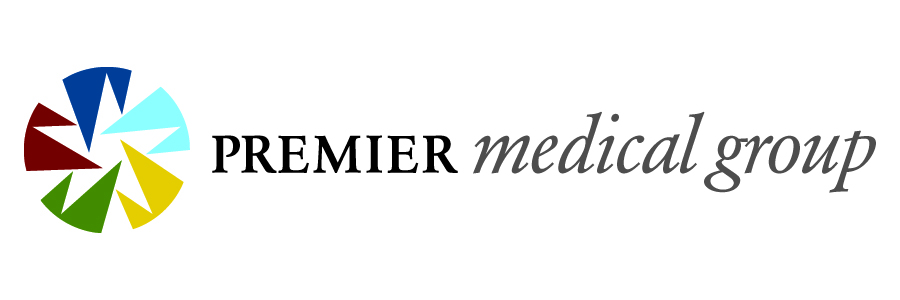 JOB DESCRIPTION JOB TITLE: Customer Service Representative  (CSR)DEPARTMENT: Customer Service
STATUS:   Full-time, Non-exempt 
REPORTS TO: Customer Service Supervisor DATE: January 2013POSITION SUMMARY:  Responsible for providing effective customer service to patients, vendors, insurance companies and other medical facilities.  Position requires excellent telephone communication skills, and a high level of skill in entering data into the computer while talking with patients. DUTIES AND RESPONSIBILITIES: Answering phones to respond to all inquiries made by patients, vendors, insurance companies and other medical facilities.  Must be able to handle 100-200 incoming calls per day.Re-scheduling patient appointments as required via telephone calls and written notification to patients.Screening and routing patient calls to other departments efficiently, insuring accurate registration, appointment scheduling and follow-up appointment scheduling in database.  Taking clear and accurate messages on behalf of other departments.Responding to patient’s questions and needs by editing, canceling and re-scheduling appointment as necessary according to clinic protocols.  Reviewing physician schedules regularly to maximize capacity and verify correct scheduling.	Creating testing orders for patients and faxing or mailing as per patient request.Faxing medical records to facilities authorized to receive patient information.Maintains a good working relationship and effective communication both within the department and with other departments for the benefit of the patient.Other duties as assigned.EDUCATION & EXPERIENCE Minimum of a High School Diploma and 1 – 2 years of experience in customer service, or equivalent combination of education and experience. Previous experience in a call center and/or medical practice desired QUALIFICATIONS & REQUIREMENTSExceptional phone manner Excellent interpersonal and communication skills.Ability to apply knowledge of office procedures and carry out tasks accordinglyAbility to utilize the EMR system effectively. Ability to type 35 wpm with 90% accuracy. Must be flexible, organized, and function well under pressurePremier Medical Group is an Equal Opportunity Employer